13th May 2022MEMBERS OF THE PLANNING COMMITTEEDear Sir/Madam,You are summoned to the meeting of the Planning Committee to be held in the Boardroom, Perton Civic Centre on Thursday 19th May 2022 at 2.15pm. 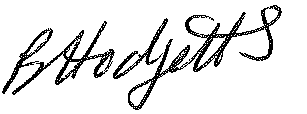 Becky HodgettsClerk to the CouncilAGENDAP01/22 - To receive apologies for AbsenceP02/22 - To receive Declaration of Disclosable Pecuniary and Other Interests from the AgendaP03/22 - To receive and approve requests for Code of Conduct DispensationsP04/22 - To approve the minutes of the planning meeting held on 23rd September 2021P05/22 - To note planning applications returned since last meetingP06/22 - To note planning applications approved since last meetingP07/22 - To receive and consider the applications listed below Application No:  22/00282/FUL Proposed: Single storey front extension Location: 23 Severn Drive, Perton, WV6 7QU	Application No.  22/00193/FUL 	Proposed: Siting of storage containers (retrospective)	Location: The Farm Shop, Wrottesley Park Road, Perton, WV8 2HS	Application No.  22/00427/FUL 	Proposed: Erection of fully accessible bungalow in the grounds of the property with 	associated parking and landscaping.	Location: 11 Kelso Gardens, Perton WV6 7XSP08/22 - To agree date and time of next meeting